PressmeddelandeEuropaveckan i Nordstan 6 maj2013-05-02 19:17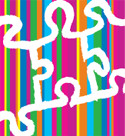 2013 har utlysts till det Europeiska året för medborgaren och vecka 19 firas Europaveckan i Västsverige. Med anledning av detta vill de Västsvenska Europa Direkt-kontoren och Europeiska Kommissionen bjuda in till diskussioner om hur olika grupper i samhället kan göra sina röster hördaEfter alla år av jämställdhet, varför behövs fortfarande särskilda insatser för kvinnor och vem talar för de grupper som inte får sin röst hörd? Den 6 maj diskuteras det här och mycket mer när Europaveckan firas i Nordstan med korta föredrag, diskussioner och underhållning. Program:12:30 Olle Ludvigsson, Europaparlamentariker (S) inviger Europaveckan i Västsverige och ger en bakgrund till dagen 13:00 Därför behövs särskilda insatser för kvinnor fortfarande efter alla år av kamp för jämställdhet? Janan Zapata, Winnet Västra Götaland, Helene Hjerpe, SMS sociala aspekter och medborgardialog i stadsplaneringen, Olle Ludvigsson, Europaparlamentariker 13:30 Bettan med Band underhåller. Bandet vann Musikschlaget 2012 och medlemmarna heter Bettan Stenrosen, Anders Hansson och Robert Borgwall14:00 Därför är det viktigt att unga bjuds in att påverka. Representant från Projektet Barbrobetalar, Hajar Alsaidan och Malek Mustafa, Ungdomsfullmäktige Göteborg, Gerd Kruuse Sondin och Lars Jonsson, Södra Älvrummet, projekt om unga och medborgardialog kring Älvstranden14:30 Bettan med Band underhåller15:00 Grupper som inte får sin röst hörd – vem talar för dem? Claes Haglund, Stadsmissionens projekt Crossroads, Representant från Flyktingfonden, Edwin Hovemyr, LUF, Sebastian Ghafari, SSU, Hanna Bernholdsson, Grön Ungdom, Gustaf Svenungsson och Jakob Olsson, CUF15:30 65+ kör från Härryda underhåller16:00 Vad görs för att lyfta HBTQ-frågor och görs det på rätt sätt? Kaj Heino, RFSL, Edwin Hovemyr, LUF, Sebastian Ghafari , SSU, Hanna Bernholdsson, Grön Ungdom, Gustaf Svenungsson och Jakob Olsson, CUF16:30 65+ kör från Härryda underhåller17:00 Aktion eller politik? Vad kan man lära sig av varandra? Paula Roth, Piratpartiet, Representant från FlyktingfondenArrangörer: EU-kommissionen i Sverige och Europa Direkt-kontoren: Göteborgsregionen, Fyrbodal, Skaraborg, Sjuhärad och Halland.För mer information kontakta Lisa Nylén,Kommunikation och press mobil:+46 (0) 31- 368 31 93www.goteborg.se/bibliotekwww.stadsbiblioteket.nu